Městská knihovna Břeclav připravuje na prázdniny 2019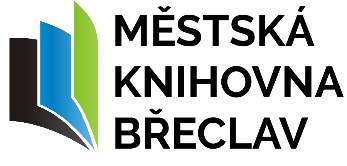 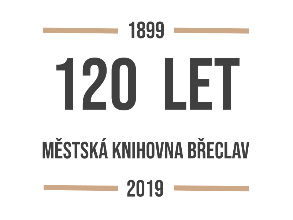 Prázdninová výpůjční dobaUpozorňujeme čtenáře, že o letních prázdninách (1. 7. – 30. 8.) bude platit ve všech provozech hlavní budovy knihovny na ulici Národních hrdinů 9 normální půjčovní doba, z provozních důvodů bude ale každý pátek pro veřejnost zavřeno. Na pobočce v Poštorné bude o prázdninách otevřeno v pondělí a ve čtvrtek od 9 do 12 hodin a od 13 do 18 hodin, na pobočce v Charvátské Nové Vsi bude otevřeno v pondělí od 10 do 12 hodin a od 13 do 18 hodin a ve Staré Břeclavi v úterý od 10 do 12 hodin a od 13 do 18 hodin.HERNÍ NOC V KNIHOVNĚV rámci oslav 120. výročí založení české veřejné knihovny v Břeclavi jsme na čtvrtek 25. července od 18 hodin připravili pro všechny zájemce Herní noc v knihovně. Prázdninová herní noc v dětském oddělení V oddělení pro děti je připraven program pro starší děti ve věku 10-15 let. Ty se můžou těšit na hry jako Tipni si!, Carcassonne, Umí prase létat?, Ubongo, Alians, Dixit, Albi tužky a jejich knihy, hry a puzzle, Botley robot nebo sportování s Kinectem atd. Navíc to bude souboje nejen mezi dětmi, ale i  s knihovníky.Přihlásit se je možné do 19. července, počet účastníků je omezen. Dále je třeba přinést vyplněnou a podepsanou přihlášku od rodičů (ta je k vyzvednutí v dětském oddělení nebo lze stáhnout na stránkách knihovny www.knihovnabreclav.cz. Podmínkou účasti je platná čtenářská legitimace. Následovat bude spaní v knihovně, končíme v pátek 26. července v 8 hodin ráno.Prázdninová herní noc pro starší a pokročiléPro starší 15 let je připravena herní noc v počítačové učebně a ve studovně knihovny. Kromě deskových her pro starší a pokročilé hráče zde bude k dispozici celkem 17 počítačů pro hraní síťových nebo online her, k dispozici budou také volné sloty pro připojení vašeho přineseného zařízení. Začínáme v 18 hodin, konec ve 24 hodin nebo podle zájmu. Vzhledem k omezenému počtu míst se prosím hlaste předem, a to do 19. července na e-mailu cech@knihovnabreclav.cz, kde se dozvíte bližší informace.AKCE PRO DĚTI Prázdninová dětská jóga s lektorkou Terezou HorníčkovouV pondělí 15. 7., ve středu 17. 7. a ve středu 24. 7. si můžete v dětském oddělení vyzkoušet Prázdninovou jógu pro děti s lektorkou Terezou Horníčkovou. Od 10 hodin proběhne lekce pro děti od 6 do 10 let, od 16 hodin pak pro děti od 3 do 6 let. Lekce trvá 45 min a je zdarma, každé předškolní dítě musí s sebou mít dospělý doprovod. Dětská jóga, to je pohyb, hraní, radost, fantazie, rovnováha, sebedůvěra. Děti se na lekcích naučí veselé pozice, nacvičí hluboké dýchání a poslechnou si jógové dětské příběhy. Volná místa si můžete rezervovat na e-mailu detske@knihovnabreclav.cz.Video workshop s booktuberem Vojtěchem Hamerským.V úterý 23. července od 14 do 16.30 hodin se v dětském oddělení bude konat Video workshop s booktuberem Vojtěchem Hamerským. Děti budou mít možnost vyzkoušet si, jak se natáčí videopříspěvek, seznámí se s různými technikami a budou mít jedinečnou možnost se známého youtubera na cokoli se zeptat.  Během dne se bude natáčet video s oblíbenými knihami. Ti, co se to natáčení zapojí, budou odměněni. K účasti na  natáčení videa je nutné se přihlásit a mít s sebou přihlášku podepsanou od rodičů. Přihlášku najdete na webových stránkách knihovny www.knihovnabreclav.cz. Prázdninový týden v knihovně (5. – 8. srpna)V týdnu od 5. do 8. srpna bude v dětském oddělení otevřeno po celý den od 10 do 12 a od 13 do 18 hodin. V úterý 6. srpna od 13 do 17 hodin si děti budou vytvářet Prstové loutky (příspěvek na materiál 10 Kč). Ve středu 7. srpna od 13 do 17  hodin proběhne knihovnická dílna Vyrábíme odznáčky (příspěvek na materiál 10 Kč/ks, magnetka 15 Kč/ks). Ve čtvrtek 8. srpna se děti mohou od 10 do 12 hodin těšit na oblíbené Dopolední dovádění s Kinectem.AKCE PRO DĚTI NA POBOČKÁCHV týdnu od 8. do 11. července  je na pobočce v Poštorné pro děti připraven Prázdninový týden s komiksy Crew. Děti se na něm budou moct seznámit obecně s komiksovými knihami, dále novými tituly od nakladatelství Crew a v rámci dílničky si pak mohou vytvořit i svůj vlastní komiks.V týdnu od 15. do 18. 7.  bude na všech pobočkách knihovny přichystaná prázdninová akce ZOO v knihovně - výstavka dětských knih se zvířecí tematikou, hraní společenských her, budou se promítat dětské filmy a nebude chybět ani tvořivá dílnička.  V pondělí 22. 7. a ve čtvrtek 25. 7. bude na pobočce v Poštorné probíhat Mistrovství knihovny ve stolním hokeji. Soutěže se mohou zúčastnit i rodiče. :) Více informací na pobočce.  Druhý prázdninový týden je na pobočce v Poštorné pro děti přichystán od  5. do 8. srpna s tématem   Pozor, piráti! Děti se mohou těšit na luštění, hádání, dílničku, promítání a pohádky s pirátskou tématikou.V týdnu od 19. do 22. srpna bude na pobočce v Poštorné probíhat prázdninová akce Cesta dětí do staletí, luštění, hádání a promítání na námět stejnojmenné knihy.V týdnu od 26. do 29. srpna je na pobočce v Poštorné a ve Staré Břeclavi pro děti připraveno zábavné opakování učiva formou her a kvízů pod názvem Připravujeme se do školy  aneb co všechno jsme přes prázdniny zapomněli? 